План работ по содержанию общего имущества МКД на 2022 - 2025 годД. № 83 корпус 4   ул.  Мельничная  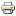 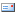 